                                                   ФНПР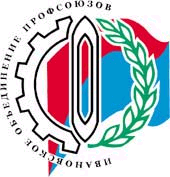    РЕГИОНАЛЬНЫЙ СОЮЗ «ИВАНОВСКОЕ ОБЛАСТНОЕ ОБЪЕДИНЕНИЕ ОРГАНИЗАЦИЙ ПРОФСОЮЗОВ». Иваново, пр. Ленина, 92		                E-mail: ivanovoprof@yandex.ru, http://ivanovo-prof.ruИНН 3729009857					  т. 326024  ф. 373512  «17» августа 2016 г.			                                                          № 9-383Прокуратура Ивановской областиРегиональный союз «Ивановское областное объединение организаций профсоюзов» направляет Обращение Президиума от 15 августа 2016 года по ситуации в ОАО «Автокран».В соответствии с Соглашением о сотрудничестве между прокуратурой Ивановской области и Региональным союзом «Ивановское областное объединение организаций профсоюзов» прошу дать поручение проинформировать профобъединение о принятых мерах.Приложение: на 1 л. в 1 экз.Председатель ИОООП                                                                 А.Н. МирскойОБРАЩЕНИЕРегиональный союз «Ивановское областное объединение организаций профсоюзов» поддерживает открытое письмо профкома завода «Автокран» от имени рабочих к органам власти города и области, силовым структурам о необходимости возобновления и сохранения производственной деятельности предприятия, ликвидации задолженности по заработной плате и налогам.На протяжении последних двух лет администрация завода при поддержке трудового коллектива предпринимала попытки сохранить деятельность одного из самых крупных предприятий области с высокотехнологичными рабочими местами и одного из основных налогоплательщиков в областной  бюджет.При непосредственном участии Правительства Ивановской области три банка и три коммерческие организации заключили Соглашение о намерениях с целью восстановления производства. С начала 2016 года выпуск кранов удалось восстановить.Однако, в настоящее время этот проект приостановлен. Завод фактически остался без денежных ресурсов и возможности осуществлять производственную деятельность. Увеличилась сумма задолженности по заработной плате перед работниками и налогам в бюджеты всех уровней. С осени 2015 года от переговорного процесса полностью устранился собственник предприятия О.С.Баринов. Причины сложившейся ситуации коллективу неизвестны. Все это  в очередной раз вызвало усиление социальной напряженности на предприятии.Профобъединение обращается с просьбой проверить деятельность собственника  ОАО «Автокран» по осуществлению производственно-хозяйственной деятельности и соблюдению трудовых прав работников. По поручению Президиума профобъединения,Председатель ИОООП                                                                 А.Н. Мирской